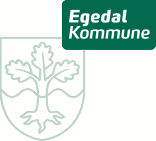 Ansøgningsskema til social-og sundhedsassistentuddannelsen1. Ansøger2. Skolegang og uddannelsesbaggrund 3. Tidligere påbegyndt Social-og Sundhedsassistentuddannelse 4. Arbejdserfaring 5. Specialpædagogisk støtte 6. Voksenelevløn (kun for dig over 25 år) 7. Uddannelsesstart 8. Underskrift   Oplysninger i denne ansøgning er afgivet på tro og love9. Underskrift forældre/værge for ansøgere under 18 år på ansøgningstidspunktetNavn        	Cpr nr.        Er du over eller under 25 år ved uddannelsesstart?  Over 25 år      Under 25 år Adresse        Postnummer og By        Telefon        	E-mail        Folkeskolens 9.klasse Folkeskolens 10. klasse               Gymnasial uddannelse Social- og Sundhedshjælperuddannelse før 2001    Hvilken kommune var du ansat i?        Social- og Sundhedshjælperuddannelse efter 2001   Hvilken kommune var du ansat i?        Andre erhvervsuddannelser, hvilke?        	Videregående uddannelse, hvilken?        Anden skolegang, herunder højskole, kurser, udenlandsophold m.m., hvilken?Danskprøve – hvilken?Prøve i dansk 3  FVU-læsning trin 4   AndetSocial- og sundhedsassistentuddannelsen trin 2   Hvornår?                                        På hvilken skole?        Hvilke perioder har du gennemført – teori og oplæring?        Hvilken kommune var du ansat i?        Arbejdsgiver ArbejdsfunktionFra datoTil datoTimetal/ugeHar du brug for støtte og vejledning for at gennemføre uddannelsen i forhold til følgende punkter Læse/skrive        ja                      nej Talblindhed        ja                      nej Behov for personlig støtte/mentor, hvis muligt      ja               nej Andre fysiske handicaps af betydning for uddannelsen?     Ja              nej Søger du voksenelevløn?                  ja                                         nej Kræver 1 års dokumenteret relevant erhvervserfaring på mindst 24 timer pr. uge inden for de sidste 4 år. Hvis ja, vedlæg dokumentation for relevant arbejdserfaring i form af ansættelses -breve/lønsedler/årsopgørelser Jeg ønsker ansættelse på uddannelsen, der starter hvornår?         Jeg accepterer, at oplysninger i ansøgningen deles med SOSU H        ja         nej Jeg accepterer, at ansøgningen kan sendes videre til anden ansættende kommune i hovedstadsområdet            ja                      nej Dato         Ansøgers underskrift Dato         Forældre/værges underskrift 